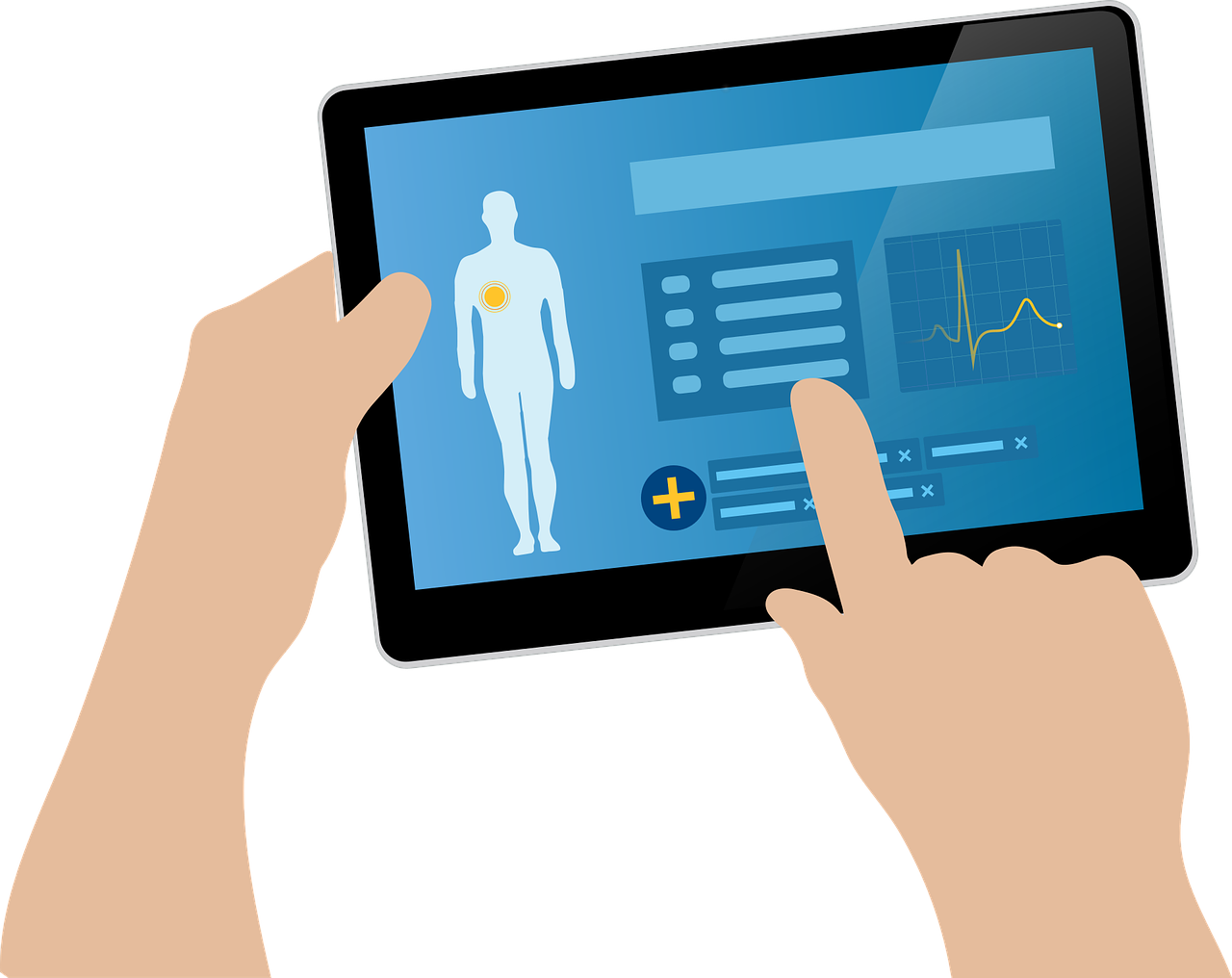 How your records are used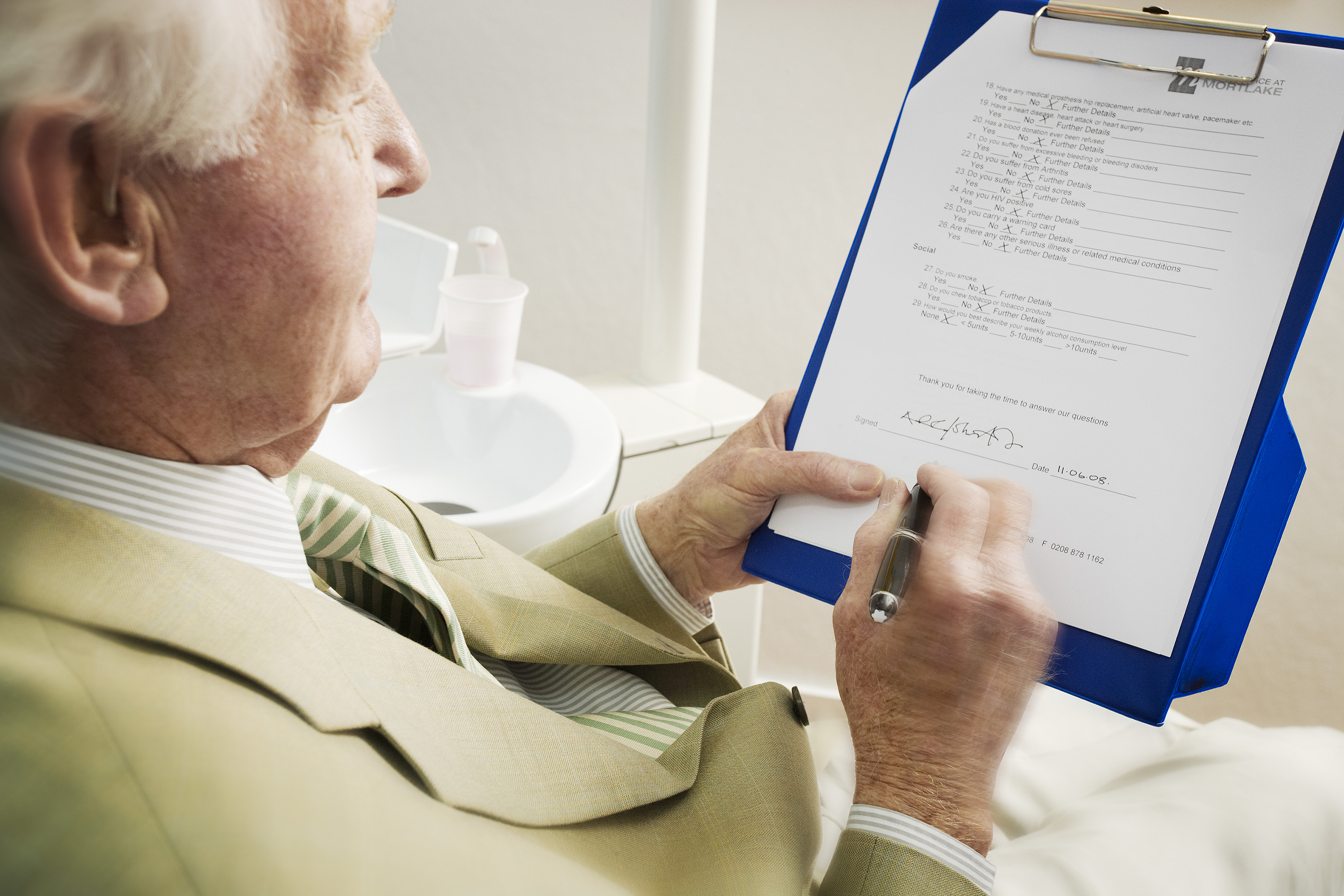 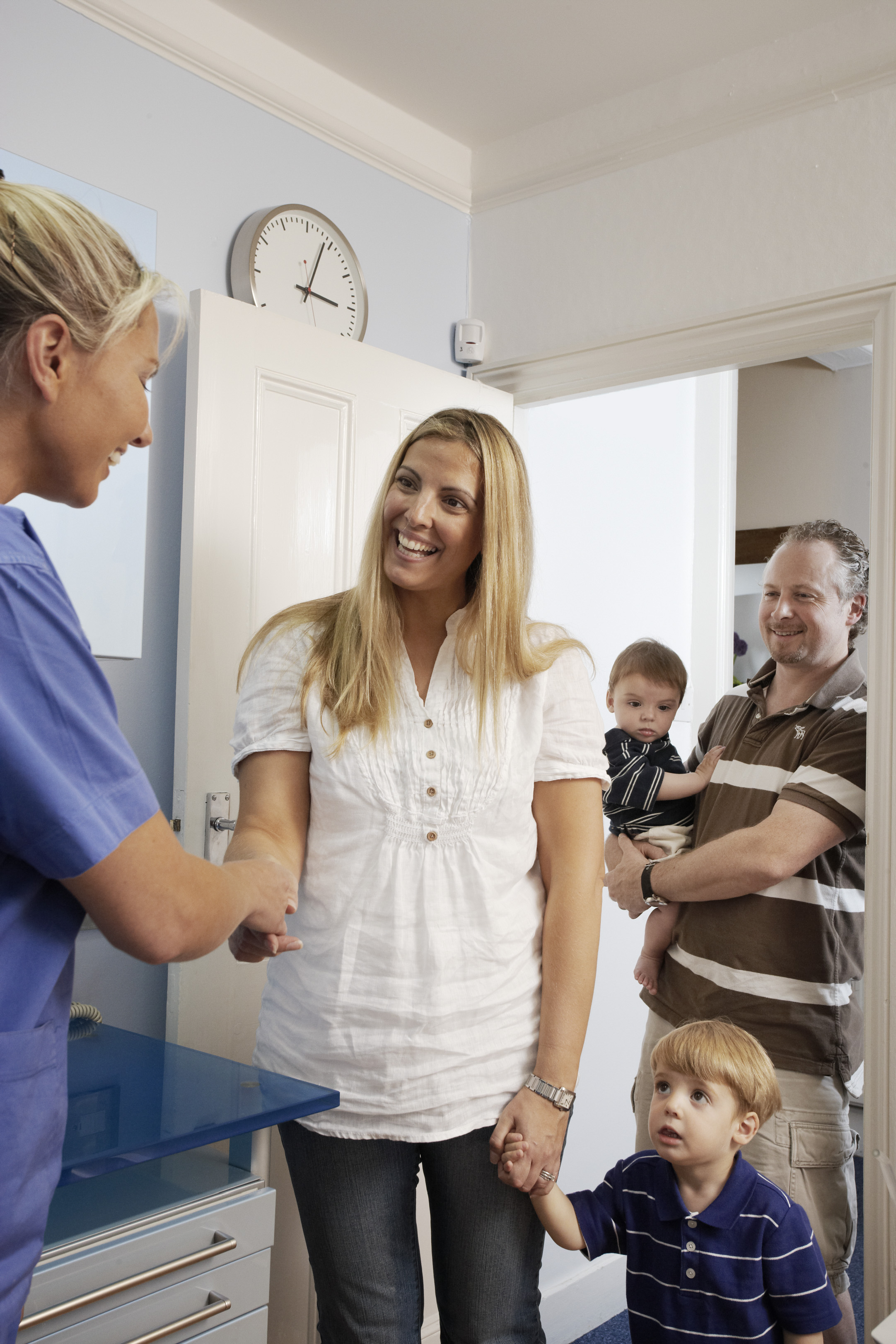 